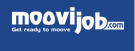 Wir wissen, dass die aktuelle Situation besonders Studierende und Alumni auf der Suche nach Praktika oder einer Arbeitsstelle getroffen hat.

Das persönliche Zusammentreffen ist Teil unserer DNA bei Moovijob. Um Sie weiterhin effektiv unterstützen zu können, haben wir uns dazu entschieden, ALLE unsere Veranstaltungen beizubehalten und in virtuelle Events umzuwandeln.
7 Veranstaltungen sind betroffen, auch die allgemeine Jobmesse Moovijob Tour Luxembourg, die am 25. September bereits ihr 10-jähriges Jubiläum in virtueller Form feiern wird.Unsere Events und Messen für Jobs, Aus- & Weiterbildung und Karriere ermöglichen die direkte Kontaktaufnahme mit Firmenvertretern!Alle Infos unter: https://de.moovijob.com/events